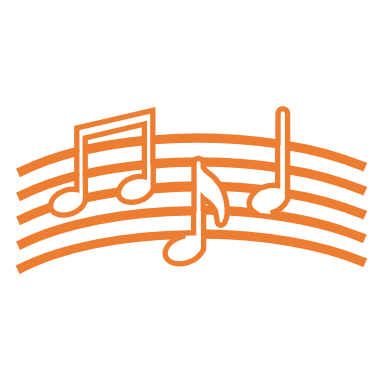 パピーパーティー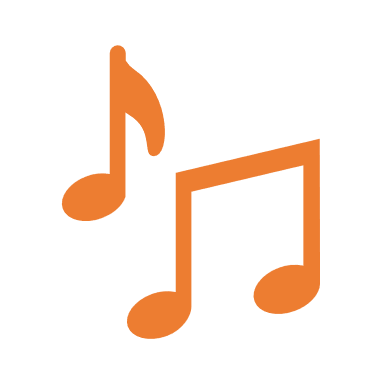 開催!!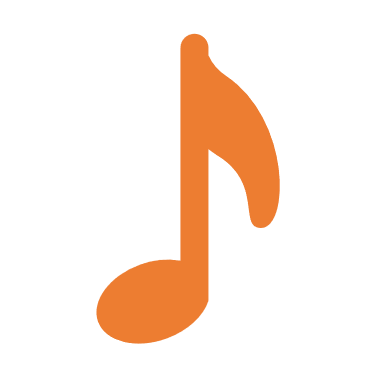 こいぬちゃん同士で集まって遊びませんか!?他のわんちゃん　ご家族以外の人　苦手な事が多い病院ets・・・。新しい環境に慣れるチャンスです☆参加方法  　　　　　　　　　　　　　　　　　　　　　　　　　　　　　　　 スタッフにお声がけ頂くか、お電話にてお申し込み下さい。　　　　対象　　　　　　　　　　　　　　　　　　　　　　　　　　　　　　　　　・生後6ヶ月未満のこいぬちゃん・ノミ・マダニの駆虫、フィラリア症の予防をしていて 2回目の混合ワクチン接種が終了している子※治療中のこいぬちゃんは参加をお控え下さい。持ち物ご褒美として使用しますので、大好きなおやつと可能でしたらお気に入りのおもちゃをご持参下さい。マナーウエア、マナーベルトの着用をお願い致します。所要時間１回30〜45分　頂いた個人情報はパピーパーティ開催のために使用し、大切に扱います。個人情報保護方針はこちら→　https://www.aeonpet.com/privacy/index.html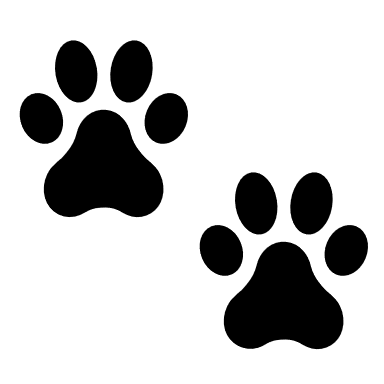 